Rings & Hair Pins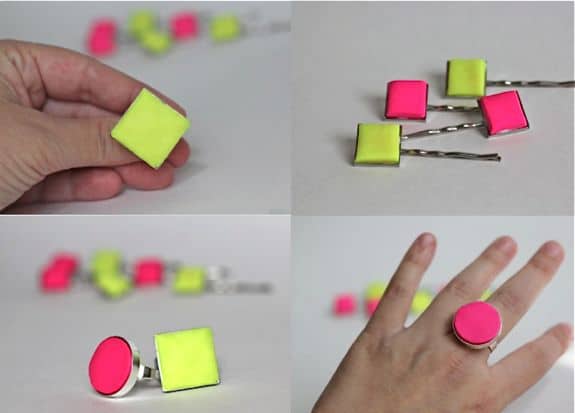 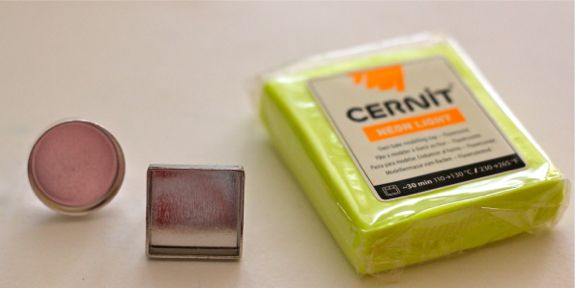 Supplies needed:ClaySquare or circle rings with recessed base.Glue Instructions:Knead the clay until it softens Then turn over your ring and press into the clay.Cut out the shape with a smooth knife and trim until it fits into the ring.Bake according to clay package directions.When it comes out of the oven, make sure it easily fits into the ring. While it’s still hot you can trim to fit if needed.Once it cools, glue into place.